MAGITALY CHAIN:Are all chains created equal?Sure many do look very similar and many would like you to think they are but this photo would suggest otherwise. The boat’s owner knows exactly what each chain was, from where and when. Understandably he is not a happy chap.The chain on the left was made by the Maggi Group in Italy.The joiner by Crosby in CanadaThe chain on the right was made in China and was sold as being 'equal in quality as the Maggi chains' and it was 'suggested' it was made in a country other than china. It appears that statement was a tad wrong.Someone either doesn't know the products they sell or was just telling porkies. Are you talking to that same person?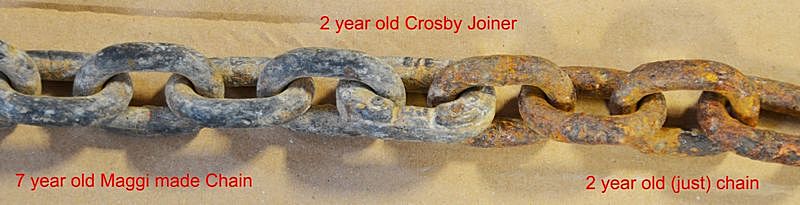 